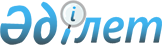 О мерах по совершенствованию системы управления Махамбетского районаПостановление акимата Махамбетского района Атырауской области от 19 декабря 2022 года № 340
      В соответствии со статьей 45 Кодекса Республики Казахстан от 27 декабря 1994 года "Гражданский Кодекс Республики Казахстан", со статьей 31 Закона Республики Казахстан от 23 января 2001 года "О местном государственном управлении и самоуправлении в Республике Казахстан", статьями 18, 124 Закона Республики Казахстан "О государственном имуществе", постановлением Правительства Республики Казахстан от 1 сентября 2021 года № 590 "О некоторых вопросах организации деятельности государственных органов и их структурных подразделений", акимат Махамбетского района ПОСТАНОВЛЯЕТ:
      1. Реорганизовать государственное учреждение "Махамбетский районный отдел жилищно-коммунального хозяйства, пассажирского транспорта, автомобильных дорог, строительства, архитектуры и градостроительства" путем выделения государственного учреждения "Махамбетский районный отдел строительства, архитектуры и градостроительства".
      Переименовать государственное учреждение "Махамбетский районный отдел жилищно-коммунального хозяйства, пассажирского транспорта, автомобильных дорог, строительства, архитектуры и градостроительства" в государственное учреждение "Махамбетский районный отдел жилищно-коммунального хозяйства, пассажирского транспорта и автомобильных дорог".
      2. Реорганизовать государственное учреждение "Махамбетский районный отдел сельского хозяйства, земельных отношений и предпринимательства" путем разделения на государственное учреждение "Махамбетский районный отдел земельных отношений" и государственное учреждение "Махамбетский районный отдел предпринимательства и сельского хозяйства".
      3. Утвердить положения государственного учреждения "Махамбетский районный отдел строительства, архитектуры и градостроительства", государственного учреждения "Махамбетский районный отдел жилищно-коммунального хозяйства, пассажирского транспорта и автомобильных дорог", государственного учреждения "Махамбетский районный отдел земельных отношений", государственного учреждения "Махамбетский районный отдел предпринимательства и сельского хозяйства" согласно приложениям 1, 2, 3, 4, прилагаемым к настоящему постановлению.
      4. Руководителям реорганизованных государственных учреждений провести работы по государственной регистрации и перерегистрации согласно действующему законодательству.
      5. Контроль за исполнением настоящего постановления возложить на заместителя акима Махамбетского района Н.Х.Бигали.
      6. Настоящее постановление вступает в силу с 1 января 2023 года. ПОЛОЖЕНИЕ государственного учреждения "Махамбетский районный строительства, архитектуры и градостроительства" Глава 1. Общие положения
      1. Государственное учреждение "Махамбетский районный отдел строительства, архитектуры и градостроительства" (далее-Учреждение) является государственным органом Республики Казахстан, осуществляющим руководство в сфере строительства, архитектуры и градостроительства.
      2. Учреждение не имеет ведомств.
      3. Учреждение осуществляет свою деятельность в соответствии с Конституцией и законами Республики Казахстан, актами Президента и Правительства Республики Казахстан, иными нормативными правовыми актами, а также настоящим Положением.
      4. Учреждение является юридическим лицом в организационно-правовой форме государственного учреждения, имеет символы и знаки отличия (при их наличий), печати с изображением Государственного Герба Республики Казахстан и штампы со своим наименованием на казахском и русском языках, бланки установленного образца, счета в органах казначейства с законодательством Республики Казахстан.
      5. Учреждение вступает в гражданско-правовые отношения от собственного имени.
      6. Учреждение имеет право выступать стороной гражданско-правовых отношений от имени государства, если оно уполномочено на это в соответствии с законодательством Республики Казахстан.
      7. Государственное учреждение "Махамбетский районный отдел строительства, архитектуры и градостроительства" по вопросам своей компетенции в установленном законодательством порядке принимает решения, оформляемые приказами руководителя государственного учреждения и другими актами, предусмотренными законодательством Республики Казахстан.
      8. Структура и лимит штатной численности учреждения утверждаются в соответствии с законодательством Республики Казахстан.
      9. Местонахождение юридического лица: Республика Казахстан, Атырауская область, Махамбетский район, село Махамбет, улица Абая, №16.
      10. Настоящее положение является учредительным документом учреждение.
      11. Финансирование деятельности учреждения осуществляется из республиканского и местных бюджетов, бюджета (сметы расходов) Национального Банка Республики Казахстан в соответствии с законодательством Республики Казахстан.
      12. Государственному учреждению запрещается вступать в договорные отношения с субъектами предпринимательства на предмет выполнения обязанностей, являющихся полномочиями учреждение.
      Если учреждение законодательными актами предоставлено право осуществлять приносящую доходы деятельность, то полученные доходы направляются в государственной бюджет, если иное не установлено законодательством Республики Казахстан. Глава 2. Задачи и полномочия государственного органа
      13. Задачи:
      1) задачами государственного учреждения являются предоставление услуг в области строительства и реконструкции, а также обеспечение инфраструктуры по мере необходимости района строительству жилья, школ, больниц, обеспечения инфраструктурой потребностей района и социальных обьектов с государственными программами и формирование полноценной среды обитания и жизнедеятельности населения населенных пунктов.
      2) иные задачи, предусмотренные законодательством Республики Казахстан.
      14. Полномочия:
      1) Права: запрашивать и получать в установленном порядке от государственных органов, учреждений, организаций, должностных лиц необходимую информацию; вести служебную переписку с государственными и негосударственными организациями по вопросам, отнесенным к ведению учреждения;
      участвовать в заседаниях акимата района, районного маслихата по вопросам, входящим в компетенцию; отчитывается перед районным акиматом и вышестоящими органами; осуществляет контроль за производством строительно-монтажных работ, с соблюдением строительных норм и правил, и при необходимости выдать предписания по ходу строительства, вплоть до приостановления работ;
      организация и участие в проверках поступивших предложений, жалоб и заявлений от коллективов и частных лиц; принимает участие в проведении тендера по определению потенциального поставщика (подрядчика) по исполнению обьемов строительных и ремонтных работ в масштабе района; выступает заказчиком по строительству новых обьектов а также по ремонту обьектов коммунальной собственности.
      2) Обязанности: подготовка документов, обоснований и рекомендаций к решениям, принимаемым Акимом района и другими органами местного самоуправления в районе архитектуры, строительства, землеустройства, планирования, застройки, благоустройства и озеленения, в соответствии компетенцией этих органов; организация рассмотрения заявок, предоставление заказчикам, инвесторам, застройщикам, разработчикам градостроительной документации, включая индивидуальных застройщиков. Выдача исполнителям работ, и пользователям объектов инвестиционной и градостроительной деятельности разрешительной документации, согласование по проектам строительства всех видов; осуществлением контроля над исполнением градостроительного, земельного законодательства, за материалами проектов детальной планировки населенных пунктов; определяет потребность и обьемы работ по капитальному строительству, капитальному и текущему ремонту производственных обьектов на год и перспективу; анализирует выполнение обьемов работ предоставленных из местного бюджета и спонсорской помощи. Проверяет оформление и обьемы по предоставленным актам №2 "Акт о приемке промежуточных строительных работ" и форма №3 "Акт о приемке окончательно завершившихся работ" и визирует их. обеспечение соблюдения норм архитектурно-градостроительной деятельности в градостроительном освоении и утвержденной в установленном порядке архитектурно-градостроительной документации и иной проектной документации; рассмотрение и согласование проектно-планировочной документации, проектов зданий и сооружений, подлежащих строительству в районе; обеспечение доступности стандартов государственных услуг; обеспечение перевода государственных услуг, входящих в компетенцию одела через Центры обслуживания населения, в устанорвленном законодательством порядке;
      обеспечение информированности потребителей государственных услуг о порядке оказание государственных услуг;
      рассмотрение жалоб и обращений потребителей государственных услуг;
      осуществление надзора за реализацией проектов строительства в соответствии с утвержденной градостроительной документации, соблюдением градостроительной дисциплины, территориальных правил застройки;
      осуществление иных задач в сфере архитектурной и градостроительной деятельности в пределах полномочий, установленных законодательными актами Республики Казахстан;
      выдача справки по определению адреса обьектов недвижимости на территории Республики Казахстан;
      предоставление исходных материалов при разработке проектов строительства и реконструкции (перепланировки и переоборудования);
      выдача разрешения на выполнение комплекса работ по последующей утилизации объектов (снос зданий и сооружений);
      согласование эскиза (эскизного проекта).
      15. Функции: определяет направления своей работы, взаимодействуя с отделами аппарата акима района в реализации программ, разработанных акиматом района, области;
      оказывает содействие и контроль в деятельности промышленных, строительных предприятием;
      готовит и контролирует материалы для рассмотрения на заседании акимата, обеспечивает сбор и анализ информации, подготавливает проекты постановление и распоряжение акима района.
      проведение государственной архитектурно-градостроительной политики в районе и реализация градостроительных программ, направленных на решение текущих и перспективных задач комплексного социально-экономического развития района, совершенствование среды обитания и улучшение архитектурного облика;
      рассмотрение и согласование проектно-планировочной документации, проектов зданий и сооружений, подлежащих строительству в районе;
      участие в приемке в установленном порядке законченных объектов жилищно-гражданского строительства производственного и непроизводственного назначения;
      разработка и передача заказчику (застройщику) архитектурно-планировочных заданий для проектирования; Глава 3. Статус, полномочия первого руководителя государственного органа
      16. Руководство учреждение осуществляется первым руководителем, который несет персональную ответственность за выполнение возложенных на задачи и осуществление им своих полномочий.
      17. Первый руководитель учреждения назначается на должность и освобождается от должности в соответствии с законодательством Республики Казахстан.
      18. Полномочия первого руководителя учреждения:
      1) исполнение полномочий и обязанности первого руководителя отдела;
      2) определяет полномочий и обязанности специалистов отдела и руководителей подведомостных отделении;
      3) работников отдела назначает и освобождает от должностей в соответствии с законодательством Республики Казахстан;
      4) в пределах своей компетенции издает приказ;
      5) без доверенности представлять интересы отдела в государственных органах и других организациях;
      6) в установленном законодательством порядке поощряет и налагает дисциплинарные взыскания на сотрудников отдела;
      7) обладает правом пользования и управления имуществом, финансовыми средствами, принадлежащими отделу, и несет персональную ответственность за соблюдение финансовой дисциплины;
      8) в пределах своей компетенции осуществляет иные полномочие в соответствии с действующим законодательством;
      9) принимает меры, направленные на противодействие коррупции в отделе и несет персональную ответственность за принятие антикоррупционных мер. 
      19. Исполнение полномочий первого руководителя государственного учреждения в период его отсутствия осуществляется лицом, его замещающим в соответствии с действующим законодательством. 4. Имущество государственного учреждения
      20. Учреждение может иметь на праве оперативного управления обособленное имущество в случаях, предусмотренных законодательством.
      Имущество учреждения формируется за счет имущества, переданного ему собственником, а также имущества (включая денежные доходы), приобретенного в результате собственной деятельности, и иных источников, не запрещенных законодательством Республики Казахстан.
      21. Имущество, закрепленное за учреждением относится к коммунальной собственности.
      22. Учреждение не вправе самостоятельно отчуждать или иным способам распоряжаться закрепленным за ним имуществом и имуществом, приобретенным за счет средств, выданных ему по плану финансирования, если иное не установлено законодательством. 5. Реорганизация и упразднение государственного учреждения
      23. Реорганизация и упразднение учреждения осуществляются в соответствии с законодательством Республики Казахстан. ПОЛОЖЕНИЕ государственного учреждения "Махамбетский районный отдел жилищно-коммунального хозяйства, пассажирского транспорта и автомобильных дорог" Глава 1. Общие положения
      1. Государственное учреждение "Махамбетский районный отдел жилищно-коммунального хозяйства, пассажирского транспорта и автомобильных дорог" (далее-Учреждение) является государственным органом Республики Казахстан, осуществляющим руководство в сфере жилищно-коммунального хозяйства, пассажирского транспорта, автомобильных дорог.
      2. Учреждение не имеет ведомств.
      3. Учреждение осуществляет свою деятельность в соответствии с Конституцией и законами Республики Казахстан, актами Президента и Правительства Республики Казахстан, иными нормативными правовыми актами, а также настоящим Положением.
      4. Учреждение является юридическим лицом в организационно-правовой форме государственного учреждения, имеет символы и знаки отличия (при их наличии), печати с изображением Государственного Герба Республики Казахстан и штампы со своим наименованием на казахском и русском языках, бланки установленного образца, счета в органах казначейства в законодательством Республики Казахстан.
      5. Учреждение вступает в гражданско-правовые отношения от собственного имени.
      6. Учреждение имеет право выступать стороной гражданско-правовых отношений от имени государства, если оно уполномочено на это в соответствии с законодательством Республики Казахстан.
      7. Государственное учреждение "Махамбетский районный отдел жилищно-коммунального хозяйства, пассажирского транспорта и автомобильных дорог" по вопросам своей компетенции в установленном законодательством порядке принимает решения, оформляемые приказами руководителя учреждение и другими актами, предусмотренными законодательством Республики Казахстан.
      8. Структура и лимит штатной численности учреждения утверждаются в соответствии с законодательством Республики Казахстан.
      9. Местонахождение юридического лица: Республика Казахстан, Атырауская область, Махамбетский район, село Махамбет, улица Абая, №16, индекс 060700.
      10. Настоящее положение является учредительным документом учреждение.
      11. Финансирование деятельности учреждения осуществляется из республиканского и местных бюджетов, бюджета (сметы расходов) Национального Банка Республики Казахстан в соответствии с законодательством Республики Казахстан. 
      12. Учреждению запрещается вступать в договорные отношения с субъектами предпринимательства на предмет выполнения обязанностей, являющихся полномочиями учреждение.
      Если учреждение законодательными актами предоставлено право осуществлять приносящую доходы деятельность, то полученные доходы направляются в государственной бюджет, если иное не установлено законодательством Республики Казахстан. Глава 2. Задачи и полномочия государственного органа
      13. Задачи:
      1) проведение государственной политики в сфере жилищно-коммунального хозяйства, пассажирского транспорта, автомобильных дорог на территории Махамбетского района;
      2) осуществление полномочий, направленных на решение задач комплексного формирования застройки, транспортной и социальной инфраструктуры и благоустройства населенных пунктов в соответствии с требованиями экологии и охраны окружающей среды;
      3) оказание государственных услуг физическим и юридическим лицам в сфере жилищно-коммунального хозяйства, пассажирского транспорта, автомобильных дорог;
      4) иные задачи, предусмотренные законодательством Республики Казахстан.
      14. Полномочия:
      1) Права:
      вносить в акимат района на рассмотрение предложения по целям, приоритетам стратегии в сфере жилищно-коммунального хозяйства, пассажирского транспорта и автомобильных дорог;
      запрашивать и получать в установленном порядке от государственных органов, учреждений, организаций, должностных лиц необходимую информацию;
      вести служебную переписку с государственными и негосударственными организациями по вопросам, отнесенным к ведению учреждения;
      участвовать в заседаниях акимата района, районного маслихата по вопросам, входящим в компетенцию;
      отчитывается перед районным акиматом и вышестоящими органами;
      ведет контроль за соответствие требования нормативов ведущие работы строительства, ремонта, реконструкции и содержание автомобильных дорог общего пользования районного значения;
      осуществляет контроль за производством строительно-монтажных работ, с соблюдением строительных норм и правил, и при необходимости выдать предписания по ходу строительства, вплоть до приостановления работ; оказание содействия и контроль за деятельностью промышленных, строительных, коммунально-транспортных, энергетических предприятий; организация и участие в проверках поступивших предложений, жалоб и заявлений от коллективов и частных лиц;
      организация за работой субъектов, обеспечивающих население водой, газом, теплом и электроэнергией и другими коммунальными услугами;
      содействие и участие в организации эксплуатации и содержания жилищно- коммунального фонда, объектов социальной и инженерно-коммунальной инфраструктуры различных форм собственности; организация технического обследования общего имущества объекта кондоминиума и определение перечня периодов и очередности проведения отдельных видов капитального ремонта общего объекта кондоминиума;
      рассмотрение дел и оформление протоколов об административных правонарушениях;
      Государственная учреждения при вводе в эксплуатацию жилого дома (жилого здания) определяет на трехмесячный срок обслуживающую организацию, которая осуществляет функции органа управления обьектом кондаминиума;
      осуществление иных полномочий, определенных настоящим Положением, иными законами Республики Казахстан, актами Президента Республики Казахстан и Правительства Республики Казахстан;
      принятие участия в подготовке нормативных и методических документов по контролю качества содержания жилых домов (жилых зданий), территории прилегающей к объекту кондоминиума и предоставлению коммунальных услуг, а также оказание консультационной помощи владельцам подконтрольных объектов, предприятиям, организациям или гражданам, осуществляющим эксплуатацию жилых домов (жилых зданий) и придомовых территорий;
      посещает любые объекты строительства, предприятия и организации, выпускающие строительные материалы, изделия и конструкции в пределах своей компетенций;
      привлекать в необходимых случаях в качестве экспертов специалистов других отраслей производства, научно – иследовательских и проектно – конструкторских организаций;
      2) Обязанности:
      определяет потребность и объемы работ по капитальному и текущему ремонту производственных и жилищно-коммунальных объектов на год и перспективу;
      осуществление государственного контроля за качеством и приемкой выполненных дорожных работ по строительству, реконструкции, ремонту, содержанию автомобильных дорог районного значения и икусственных сооружений на них, а также осуществляет проведения конкурса по определению потенциального поставщика (подрядчика) по исполнению объемов ремонтных работ в сфере жилищно-коммунального хозяйства масштабе района;
      обеспечивает набор технических заданий по объектам ремонта, составляет договора с подрядчиками и контролирует их выполнение и проверяет правильность и достоверность проектно-сметной документации предприятий и организаций, касающихся объектов строительства и ремонта зданий и сооружении производимых в пределах района;
      осуществляет технический контроль за производством строительно монтажных работ, с соблюдением Строительных норм и правил, и при необходимости выдает предписания и замечани по ходу строительства, вплоть до приостановления ведения работ и участвует в рабочих и государственных комиссиях по приемке объектов в эксплуатацию;
      дает согласие на распределение земельных участков в соответствии соблюдения нормативов инженерно-коммуникационных объектов по выделению земельных участков;
      осуществляет работу субсидирования объектов водоснабжения и водоотведения для нужд коммунально-хозяйственных объектов и пастбищь;
      координирует свою работу с отделами и аппаратом акима и самостоятельными отделами при взаимсвязанной деятельности по осуществлению программ выработанных акимом района и области;
      следят за соблюдением санитарного состояния улиц и дорог, занимаются охраной окружающей среды и благоустройством населенных пунктов района. разрабатывает государственную политику в сфере автомобильного транспорта;
      утверждает типовой договор организации регулярных автомобильных перевозок;
      пассажиров и багажа;
      утверждает правила перевозок пассажиров и багажа автомобильным транспортом;
      оказывают содействие и контроль в деятельности коммунально-транспортным, энергетическим предприятиям;
      организует и участвует в проверках поступивших предложении, жалоб и заявлении от коллективов и частных лиц; готовит материалы для рассмотрения на заседании акимата, обеспечивает сбор и анализ информации, подготавливает проекты решения, распоряжения, постановления акимата района;
      контролирует работу субъектов обеспечивающих население водой, газом, теплом и электроэнергией и другими коммунальными услугами; содействует и участвует в организации эксплуатации и содержания жилищно-коммунального фонда, объектов социальной и инженерно-коммунальной инфраструктуры различных форм собственности; организует пассажирские перевозки между населенными пунктами района и контролирует их работу; обеспечивают контроль за использованием и сохранностью районного коммунального имущества; закрепляют районное коммунальное имущество за районными коммунальными юридическими лицами;
      осуществляют контроль за выполнением доверительным управляющим обязательств по договору доверительного управления районным коммунальным имуществом;
      обеспечение доступности стандартов государственных услуг; обеспечение перевода государственных услуг, входящих в компетенцию государственного (местного) исполнительного органа через Центры обслуживания населения, в установленном законодательством порядке;
      обеспечение информированности потребителей государственных услуг о порядке оказания государственных услуг;
      рассмотрение жалоб и обращений потребителей государственных услуг;
      осуществление совместно с соответствующими органами контроля за соблюдением инженерно-строительных норм и правил, а также за качеством строительства по стоящимся объектам на территории района;
      участие в решении разногласии между заказчиками, подрядными организациями и другими участниками строительного процесса;
      предоставление исходных материалов при разработке проектов строительства и реконструкции (перепланировки и переоборудования);
      положение, осуществляет свою деятельность законами Республики Казахстан и иными актами Правительства Республики Казахстан. 
      15. Функции: разработка соответствующих нормативных правовых актов по оказанию государственных услуг; выработка предложений по внесению изменений и дополнений в Реестр государственных услуг, оказываемых физическими и юридическими лицами, в части государственных услуг, входящих в компетенцию государственного (местного) исполнительного органа; согласование и выдача технических условий на примыкание и пересечение автомобильными дорогами районного значения;
      согласование пересечения автомобильными дорог районного значения инженерными коммуникациями, линиями электропередач и связи; согласование устройства опор наружного освещения в полосе отвода и придорожной полосе отвода автомобильных дорог районного значения; ведение реестра автостанций; утверждение порядка размещения наружной (визуальной) рекламы в полосе отвода автомобильных дорог общего пользования районного значения; утверждение перечня автомобильных дорог общего пользования районного значения;
      ведет работы по ремонту водо-канализационных объектов и контроль за ходом работы;
      ведет контроль за ходом установки приборов учета электро, тепла, газ и водоснабжения в частном секторе; ведет контроль за ходом содержания и уходом имущества общего пользования в объектах кондоминиума; ведет контроль за качеством работы ремонта за исключением капитального ремонта объектов общего пользования; ведет работы по постановке на учет очередности граждан нуждающихся жилище из государственного жилищного фонда; принимает участия в работе комиссии по передаче объектов водоочистных сооружений на доверительное управление; взаимодействие с республиканскими и территориальными подразделениями государственной экспертизы проектов, государственной архитектурно-строительной инспекции, органами лицензирования по вопросам защиты государственных, общественных и частных интересов в сфере строительной деятельности на подведомственной территории;
      осуществление за реализацией проектов строительства в соответствии с утвержденной строительной документацией, соблюдением строительной дисциплины, правил застройки;
      организация и проведение государственных закупок как единый организатор;
      обеспечение своевременного рассмотрения заявлений и жалоб физических и юридических лиц; предоставление предложении и отчета акиму района, аппарату акима района, районному акимату, маслихату касающихся работ отдела; контроль за соблюдением порядка проведения строительства, технологии работ в соответствии с проектом, строительным нормам и правилам;
      подготовление технических задании, технических спецификации строительным объектам и получение технических требовании от соответствующих учреждениях проводящимся строительным объектам и реконструкциям;
      подготовление проекта плана финансирования, задания финансирования;
      информирование населения о планируемой застройке территории либо иных градостроительных изменениях;
      принятие решений о строительстве, инженерной подготовке территории, благоустройстве и озеленении, консервации строительства незавершенных объектов, проведении комплекса работ по постутилизации объектов районного значения;
      рассмотрение и утверждение предпроектной и проектной (проектно-сметной) документации на строительство объектов и комплексов, финансируемых за счет местного бюджета, а также республиканского бюджета, выделенного на финансирование местного бюджетного инвестиционного проекта;
      ведение мониторинга строящихся (намечаемых к строительству) объектов и комплексов в порядке, установленном уполномоченным органом по делам строительства, архитектуры и градостроительства; обеспечение надлежащего профессионального уровня в деятельности работников отдела, повышении их квалификации;
      организация мероприятий по противодействию коррупции (публиковать статьи, проводить семинары, круглые столы и т.д.); проводить в установленном порядке конференции, семинары и совещания по проблемам, относящимся к его компетенции; работать через единый портал для вневедомственной экспертизы строительных проектов и через портал государственных закупок Республики Казахстан;
      организация технического обследования общего имущества объекта кондоминиума;
      соблюдение порядка использования, содержания, эксплуатации и ремонта общего имущества собственников помещений (квартир) в объекте кондоминиума и территорий прилегающией к объекту кондоминиума; наличие в жилых домах (жилых зданиях) общедомовых приборов учета тепло-энерго-газо и водоресурсов;
      современное выполнение работ по содержанию и ремонту в соответствии с действующими нормативно-техническими и проектными документами в области строительства и жилищно-коммунального хозяйства, технического состояния общего имущества собственников помещений в объекте кондоминиума и его инженерного оборудования; осуществление мероприятий по подготовке жилого дома (жилого здания) к сезонной эксплуатации; выполнение принятых решений и предписаний по устранению выявленных нарушений;
      осуществление государственного контроля за качеством работ выполненных по отдельным видам капитального ремонта общего имущества объекта кондоминиума. Глава 3. Статус, полномочия первого руководителя государственного органа
      16. Руководство учреждение осуществляется первым руководителем, который несет персональную ответственность за выполнение возложенных на задачи и осуществление им своих полномочий.
      17. Первый руководитель учреждение назначается на должность и освобождается от должности в соответствии с законодательством Республики Казахстан.
      18. Полномочия первого руководителя учреждение: 
      1) исполнение полномочий и обязанности первого руководителя отдела;
      2) определяет полномочий и обязанности специалистов отдела и руководителей подведомостных отделении; 
      3) работников отдела назначает и освобождает от должностей в соответствии с законодательством Республики Казахстан; 
      4) в пределах своей компетенции издает приказ; 
      5) без доверенности представлять интересы отдела в государственных органах и других организациях; 
      6) в установленном законодательством порядке поощряет и налагает дисциплинарные взыскания на сотрудников отдела;
      7) обладает правом пользования и управления имуществом, финансовыми средствами, принадлежащими отделу, и несет персональную ответственность за соблюдение финансовой дисциплины;
      8) в пределах своей компетенции осуществляет иные полномочие в соответствии с действующим законодательством;
      9) принимает меры, направленные на противодействие коррупции в отделе и несет персональную ответственность за принятие антикоррупционных мер.
      19. Исполнение полномочий первого руководителя государственного учреждения в период его отсутствия осуществляется лицом, его замещающим в соответствии с действующим законодательством. 4. Имущество государственного учреждения
      20. Учреждение может иметь на праве оперативного управления обособленное имущество в случаях, предусмотренных законодательством.
      Имущество учреждения формируется за счет имущества, переданного ему собственником и иных источников, а также имущества (включая денежные доходы), приобретенного в результате собственной деятельности, и иных источников, не запрещенных законодательством Республики Казахстан.
      21. Имущество, закрепленное за учреждением относится к коммунальной собственности.
      22. Учреждение не вправе самостоятельно отчуждать или иными способами распоряжаться закрепленным за ним имуществом и имуществом, приобретенным за счет средств, выданных ему по плану финансирования, если иное не установлено законодательством. 5. Реорганизация и упразднение государственного учреждения
      23. Реорганизация и упразднение учреждение осуществляются в соответствии с законодательством Республики Казахстан. Положение о государственном учреждении "Отдел земельных отношений Махамбетского района" 1. Общие положения
      1. Государственное учреждение "Отдел земельных отношений Махамбетского района" (далее-Учреждение) является государственным органом Республики Казахстан, осуществляющим руководство в сфере земельных отношений.
      2. Учреждение не имеет ведомств.
      3. Учреждение осуществляет свою деятельность в соответствии с Конституцией и законами Республики Казахстан, актами Президента и Правительства Республики Казахстан, иными нормативными правовыми актами, а также настоящим Положением.
      4. Учреждение является юридическим лицом в организационно-правовой форме государственного учреждения, имеет символы и знаки отличия (при их наличии), печати с изображением Государственного Герба Республики Казахстан и штампы со своим наименованием на казахском и русском языках, бланки установленного образца, счета в органах казначейства в законодательством Республики Казахстан.
      5. Учреждение вступает в гражданско-правовые отношения от собственного имени.
      6. Учреждение имеет право выступать стороной гражданско-правовых отношений от имени государства, если оно уполномочено на это в соответствии с законодательством Республики Казахстан.
      7. Учреждение по вопросам своей компетенции в установленном законодательством порядке принимает решения, оформляемые приказами руководителя учреждение и другими актами, предусмотренными законодательством Республики Казахстан.
      8. Структура и лимит штатной численности учреждения утверждаются в соответствии с законодательством Республики Казахстан.
      9. Местонахождение юридического лица: Республика Казахстан, Атырауская область, Махамбетский район, село Махамбет, улица Абая Кунанбаева №22.
      10. Настоящее Положение является учредительным документом учреждение.
      11. Финансирование деятельности учреждения осуществляется из республиканского и местных бюджетов, бюджета (сметы расходов) Национального Банка Республики Казахстан в соответствии с законодательством Республики Казахстан.
      12. Учреждению запрещается вступать в договорные отношения с субъектами предпринимательства на предмет выполнения обязанностей, являющихся полномочиями учреждение.
      Если учреждение законодательными актами предоставлено право осуществлять приносящую доходы деятельности, то полученные доходы направляются в государственный бюджет, если иное не установлено законодательством Республики Казахстан. 2. Задачи и полномочия государственного учреждения "Отдела земельных отношений Махамбетского района"
      13. Задачи:
      Система работ по исполнению законодательства по регулированию земельных отношений. Защита земли и его рациональное использование.
      14. Полномочия:
      1) Права:
      запрашивать и получать от государственных органов, иных организаций, должностных лиц и граждан необходимую информацию по вопросам использования и охраны земель;
      вносить предложения об отмене решений местных исполнительных и представительных органов, противоречащих земельному законодательству.
      2) Обязанности:
      выявление бесхозяйных земельных участков и организация работы по постановке их на учет;
      реализация государственной политики в области регулирования земельных отношений;
      подготовка предложений и проектов решений местного исполнительного органа района, города областного значения по предоставлению земельных участков и изменению их целевого назначения;
      подготовка предложений и проектов решений местного исполнительного органа района, города областного значения по установлению публичных сервитутов для целей недропользования, связанных с геологическим изучением и разведкой полезных ископаемых;
      подготовка предложений по принудительному отчуждению земельных участков для государственных нужд;
      определение делимости и неделимости земельных участков;
      организация проведения землеустройства и утверждение землеустроительных проектов по формированию земельных участков;
      организация разработки проектов зонирования земель, проектов и схем по рациональному использованию земель районов, городов областного значения;
      организация разработки проектов земельно-хозяйственного устройства территорий населенных пунктов;
      проведение экспертизы проектов и схем городского, районного значения, затрагивающих вопросы использования и охраны земель;
      составление баланса земель районов, городов областного значения;
      ведение учета собственников земельных участков и землепользователей, а также других субъектов земельных правоотношений;
      выдача паспортов земельных участков сельскохозяйственного назначения;
      заключение договоров купли-продажи и договоров аренды земельного участка и временного безвозмездного землепользования и осуществление контроля за исполнением условий заключенных договоров;
      переоформление договора временного возмездного землепользования (аренды) земельных участков сельскохозяйственного назначения в случае, предусмотренном подпунктом 5-1) части шестой пункта 1 статьи 33 Земельного Кодекса;
      подготовка предложений по выдаче разрешений местным исполнительным органом района, города областного значения на использование земельных участков для проведения изыскательских работ в соответствии со статьей 71 Земельного Кодекса;
      подготовка предложений по переводу сельскохозяйственных угодий из одного вида в другой;
      выявление земель, неиспользуемых и используемых с нарушением законодательства Республики Казахстан;
      подготовка предложений по резервированию земель;
      утверждение земельно-кадастрового плана.
      организация проведения земельных торгов (конкурсов, аукционов);
      является рабочим органом Земельной комиссии.
      15. Функции:
      поставка на учет бесхозяйных земельных участков;
      подготовка предложений и проектов решений местного исполнительного органа района по предоставлению земельных участков и изменению их целевого назначения;
      определение делимости и неделимости земельных участков;
      организация проведения землеустройства и утверждение землеустроительных проектов по формированию земельных участков;
      организация разработки проектов земельно-хозяйственного устройства территорий населенных пунктов;
      составление баланса земель районов;
      ведение учета собственников земельных участков и землепользователей, а также других субъектов земельных правоотношений;
      заключение договоров купли-продажи и договоров аренды земельного участка и временного безвозмездного землепользования;
      подготовка предложений по выдаче разрешений местным исполнительным органам района на использование изыскательных работ;
      защита интересов государства в области земельных отношений;
      рассмотрение писем обращений граждан и юридических лиц в рамках действующего земельного законодательства;
      организовывать мероприятий по противодействию коррупции (публиковать статьи, проводить семинары, круглые столы и т.д). 3. Статус, полномочия первого руководителя государственного учреждения "Отдела земельных отношений Махамбетского района"
      16. Руководство учреждение осуществляется первым руководителем, который несет персональную ответственность за выполнение возложенных на задачи и осуществление им своих полномочий.
      17. Первый руководитель учреждение назначается на должность и освобождается от должности в соответствии с законодательством Республики Казахстан.
      18. Полномочия первого руководителя:
      1) руководит деятельностью отдела и обеспечивает выполнение возложенных на него задач;
      2) в соответствии с законодательными актами Республики Казахстан назначает на работу и освобождает от работы работников отдела;
      3) в пределах своей компетенции издает приказы;
      4) без доверенности представлять интересы отдела в государственных органах и других организациях;
      5) в установленном законодательством порядке поощряет и налагает дисциплинарные взыскания на сотрудников отдела;
      6) обладает правом пользования и управления имуществом, финансовыми средствами, принадлежащими отделу, и несет персональную ответственность за соблюдение финансовой дисциплины;
      7) в пределах своей компетенции осуществляет иные полномочие в соответствии с действующим законодательством;
      8) принимает меры, направленные на противодействие коррупции в отделе и несет персональную ответственность за принятие антикоррупционных мер.
      19. Исполнение полномочий первого руководителя учреждения в период его отсутствия осуществляется лицом, его замещающим в соответствии с действующим законодательством. 4. Имущество государственного учреждения "Отдел земельных отношений Махамбетского района"
      20. Учреждение может иметь на праве оперативного управления обособленное имущество в случаях, предусмотренных законодательством.
      Имущество учреждения формируется за счет имущества, переданного ему собственником, а также имущества (включая денежные доходы), приобретенного в результате собственной деятельности, и иных источников, не запрещенных законодательством Республики Казахстан.
      21. Имущество, закрепленное за учреждением относится к коммунальной собственности.
      22. Учреждение не вправе самостоятельно отчуждать или иным способам распоряжаться закрепленным за ним имуществом и имуществом, приобретенным за счет средств, выданных ему по плану финансирования, если иное не установлено законодательством. 5. Реорганизация и упразднение государственного учреждения
      23. Реорганизация и упразднение учреждения осуществляются в соответствии с законодательством Республики Казахстан. ПОЛОЖЕНИЕ о государственном учреждении "Махамбетский районный отдел предпринимательства и сельского хозяйства" 1. Общие положения
      1. Государственное учреждение "Махамбетский районный отдел предпринимательства и сельского хозяйства" (далее-Учреждение) является государственным органом Республики Казахстан, осуществляющим руководство в сферах предпринимательства и сельского хозяйства.
      2. Учреждение не имеет ведомств.
      3. Учреждение осуществляет свою деятельность в соответствии с Конституцией и законами Республики Казахстан, актами Президента и Правительства Республики Казахстан, иными нормативными правовыми актами, а также настоящим Положением.
      4. Учреждение является юридическим лицом в организационно-правовой форме государственного учреждения, имеет символы и знаки отличия (при их наличий), печати с изображением Государственного Герба Республики Казахстан и штампы со своим наименованием на казахском и русском языках, бланки установленного образца, счета в органах казначейства с законодательством Республики Казахстан.
      5. Учреждение вступает в гражданско-правовые отношения от собственного имени.
      6. Учреждение имеет право выступать стороной гражданско-правовых отношений от имени государства, если оно уполномочено на это в соответствии с законодательством Республики Казахстан.
      7. Государственное учреждение "Махамбетский районный отдел предпринимательства и сельского хозяйства" по вопросам своей компетенции в установленном законодательством порядке принимает решения, оформляемые приказами руководителя учреждения и другими актами, предусмотренными законодательством Республики Казахстан.
      8. Структура и лимит штатной численности учреждения утверждаются в соответствии с законодательством Республики Казахстан.
      9. Местонахождение юридического лица: Республика Казахстан, Атырауская область, Махамбетский район, село Махамбет, улица 50 лет газеты Жайык Шугыласы, №29.
      10. Настоящее положение является учредительным документом учреждение.
      11. Финансирование деятельности учреждения осуществляется из республиканского и местных бюджетов, бюджета (сметы расходов) Национального Банка Республики Казахстан в соответствии с законодательством Республики Казахстан.
      12. Учреждению запрещается вступать в договорные отношения с субъектами предпринимательства на предмет выполнения обязанностей, являющихся полномочиями учреждение.
      Если учреждение законодательными актами предоставлено право осуществлять приносящую доходы деятельность, то полученные доходы направляются в государственный бюджет, если иное не установлено законодательством Республики Казахстан. Глава 2. Задачи и полномочия государственного органа
      13. Задачи:
      Осуществление полномочий по формированию и реализации основных направлений развития предпринимательства, сферы услуг и сельского хозяйства на территории района.
      14. Полномочия:
      Права:
      участвовать в установленном порядке в разработке, рассмотрении и согласовании вопросов социально-экономического развития района, входящих в компетенцию отдела; разрабатывать методические материалы и рекомендации по вопросам, отнесенным к его компетенции, а также проводить инструктажы, семинары, совещания, форумы; запрашивать и получать в установленном порядке от местных исполнительных органов и хозяйствующих субъектов статические и отчетные данные, другие материалы и сведения, необходимые отделу для осуществления своих функций; предоставлять информацию о деятельности отдела в средства массовой информации;
      образовывать, при необходимости советы и экспертные группы.
      2) Обязанности:
      участие в формировании реализации региональных программ социально-экономического развития района;
      анализ состояния и прогноз развития предпринимательства, сферы услуг и развития сельского хозяйства района;
      осуществление государственной поддержки субъектов агропромышленного комплекса в соответствии с действующим законодательством, государственными, отраслевыми (секторальными), региональными программами и содействие реализации сельскохозяйственной продукции для удовлетворения потребностей населения.
      15. Функции: содействие экономическому и социальному развитию предпринимательства, сферы услуг и торговли района;
      содействие в создании конкурентоспособных новых технологий при развитии отдела предпринимательства и сельского хозяйства;
      проведение мониторинга и анализа состояния развития малого и среднего бизнеса района;
      взаимодействие с общественными объединениями района и Махамбетской районной палатой предпринимателей по поддержке малого и среднего предпринимательства района;
      издание и распространение информационных сборников для товаропроизводителей, предпринимателей;
      организует проведение семинаров, выставок, конкурсов, форумов, бизнес-встреч;
      содействие в развитии народных промыслов и ремесел;
      организует разработку региональных программ поддержки малого и среднего бизнеса;
      вносит предложения по поддержке и развитию инфраструктуры малого предпринимательства посредством льготного предоставления субъектам малого предпринимательства зданий, сооружений, призводственных помещений и иного имущества, находящегося в коммунальной собственности;
      проведение государственной политики в области торговли;
      контроль за торговлей в неустановленных местах;
      организация мероприятий по противодействию коррупции (публиковать статьи, проводить семинары, круглые столы и т.д.);
      работа с информационной системой "Е-қызмет";
      обеспечение продовольственной безопасности в районе, развитие сферы агропромышленного комплекса, организация работы, направленной на повышение уровня конкурентоспособности аграрного производства в регионе.
      проведение мониторинга цен на продукты питания для социально- значимых товаров;
      организация работы по увеличению поголовья животных и развитию племенного животноводства;
      усовершенствование маркетинговой системы правления аграрным сектором, подготовка документов, содействие сельскохозяйственным товаропроизводителям в получении субсидий;
      включаться в мероприятия по ведению хозяйства, несмотря на собственность субъектов, принимать отчетность по оперативной, статистической и бухгалтерской деятельности в целях экономического анализа, участвовать в регулировании финансово – экономической деятельности и в ликвидации хозяйствующих субъектов постоянно работающих в убытке;
      способствовать защите интересов сельскохозяйственных товаропроизводителей, создавать благоприятные условия для их производственной деятельности, оказывать содействие в решении проектов в осуществлении финансовой и кредитной политики;
      осуществлять меры по эффективному использованию земель землепользователями, сохранению качества почвы и контроля за их развитием;
      предоставлять право на ведение рыбного хозяйства и закрепление рыбохозяйственных водоемов за природопользователями района;
      производить систематический сбор данных, анализ и оценку экономических ситуаций в рыбном и лесном хозяйствах района, реализовывать мероприятия, направленные на защиту окружающей среды в районе, в случаях необходимости выдвигать рекомендации и предложения по вопросам принятия управленческих решений акиматом района;
      осуществлять руководство гражданской обороной аграрного сектора и другими видами действий мобилизационного характера;
      контролировать за качеством выпускаемой сельскохозяйственной продукции, перерабатываемой и реализуемой в соответствии с применяемыми стандартами и технологическими условиями;
      осуществлять контроль трудовой, пожарной безопасности, технического состояния машинно-тракторного парка хозяйственных субъектов;
      обеспечить контроль за исполнением нормативов и стандартов технического использования машино-тракторного парка согласно правилам;
      Оказание государственной услуги по государственной регистрации (перерегистрации), снятие с регистрационного учета тракторов и изготовленных на их базе самоходных шасси и механизмов, прицепов к ним, включая прицепы со смонтированным специальным оборудованием, самоходных сельскохозяйственных, мелиоративных и дорожно-строительных машин и механизмов, а также специальных машин повышенной проходимости и выдача регистрационного документа (дубликата) и государственного номерного знака для них;
      проведение ежегодного государственного технического осмотра тракторов и изготовленных на их базе самоходных шасси и механизмов, прицепов к ним, включая прицепы со смонтированным специальным оборудованием, самоходных сельскохозяйственных, мелиоративных и дорожно-строительных машин и механизмов, а также специальных машин повышенной проходимости и выдача регистрационного документа (дубликата) и государственного номерного знака для них;
      выдача удостоверений на право управления тракторами и изготовленными на их базе самоходными шасси и механизмами, самоходными сельскохозяйственными, мелиоративными и дорожно-строительными машинами и механизмами, а также специальными машинами повышенной проходимости;
      осуществляет внутренний финансовый контроль по направлениям деятельности государственного органа с целью повышения качества производительности его работы;
      организация работы по выполнению задач правового обслуживания, подготовка проекта нормативных актов, приказов, решений и других документов правового характера Глава 3. Статус, полномочия первого руководителя государственного органа
      16. Руководство учреждение осуществляется первым руководителем, который несет персональную ответственность за выполнение возложенных на задачи и осуществление им своих полномочий.
      17. Первый руководитель учреждения назначается на должность и освобождается от должности в соответствии с законодательством Республики Казахстан.
      18. Полномочия первого руководителя:
      1) Руководит деятельностью отдела и обеспечивает исполнение возложенных на него задач;
      2) Распределяет полномочия и обязанности специалистов отдела;
      3) Назначает на должность и освобождает от должности работников отдела;
      4) Представляет отдел во всех органах и организациях в соответствии с действующим законодательством;
      5) Представляет на утверждение акиму района положение, структуру отдела;
      6) Утверждает штатное расписание отдела в пределах установленной численности работников и фонда оплаты труда;
      7) В пределах своей компетенции издает приказы, дает указания, подписывает служебную документацию, приказы отдела;
      8) В установленном законодательством порядке решает вопросы командирования, предоставления отпусков, оказания материальной помощи, подготовки (переподготовки), повышения квалификации, поощрения, выплаты надбавок, премирования и наложения дисциплинарных взысканий на работников отдела;
      9) Обладает правом пользования и управления имуществом, финансовыми средствами, принадлежащими отделу, и несет персональную ответственность за соблюдение финансовой дисциплины;
      10) Принимает меры, направленные на противодействие коррупции в отделе и несет персональную ответственность за принятие антикоррупционных мер.
      19. Исполнение полномочий первого руководителя государственного учреждения в период его отсутствия осуществляется лицом, его замещающим в соответствии с действующим законодательством. Глава 4. Имущество государственного учреждения
      20. Учреждение может иметь на праве оперативного управления обособленное имущество в случаях, предусмотренных законодательством. Имущество учреждения формируется за счет имущества, переданного ему собственником, а также имущества (включая денежные доходы), приобретенного в результате собственной деятельности, и иных источников, не запрещенных законодательством Республики Казахстан.
      21. Имущество, закрепленное за учреждением относится к коммунальной собственности.
      22. Учреждение не вправе самостоятельно отчуждать или иным способам распоряжаться закрепленным за ним имуществом и имуществом, приобретенным за счет средств, выданных ему по плану финансирования, если иное не установлено законодательством. 5. Реорганизация и упразднение государственного учреждения
      23. Реорганизация и упразднение учреждения осуществляются в соответствии с законодательством Республики Казахстан.
					© 2012. РГП на ПХВ «Институт законодательства и правовой информации Республики Казахстан» Министерства юстиции Республики Казахстан
				
      Аким Махамбетского района

К. Нурлыбаев
Приложение 1
к постановлению акимата
Махамбетского района от "19"
декабря 2022 года № 340
Утверждено постановлениемакимата Махамбетского района
"19" декабря 2022 года № 340Приложение 2
к постановлению акимата
Махамбетского района от "19"
декабря 2022 года № 340Утверждено постановлениемакимата Махамбетского района
"19" декабря 2022 года № 340Приложение 3
к постановлению акимата
Махамбетского района от "19"
декабря 2022 года № 340Утверждено постановлениемакимата Махамбетского района
"19" декабря 2022 года № 340Приложение 4
к постановлению акимата
Махамбетского района от "19"
декабря 2022 года № 340Утверждено постановлениемакимата Махамбетского района
"19" декабря 2022 года № 340